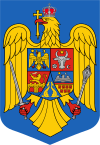 Nr. 1595/12.04.2018A N U N Ț	În conformitate cu prevederile art. 39, alin (2), din H.G. nr. 611/2008 pentru aprobarea normelor privind organizarea și dezvoltarea carierei funcționarilor publici, republicată, cu modificările și completările ulterioare, Primăria Comunei Drăgoiești, județul Suceava organizezează concurs de recrutare pentru o funcție publică de execuție din cadrul Compartimentului juridic al Comunei Drăgoiești.	Consilier juridic, clasa I, gradul asistent – Compartimentul juridicPROBELE STABILITE PENTRU CONCURS: selecția dosarelor, proba scrisă, interviulCONDIȚII DE DESFĂȘURARE A CONCURSULUI:Concursul se desfășoară la sediul Primăriei Comunei Drăgoiești, județul SuceavaÎn data de 14.05.2018, ora 1000 proba scrisăÎn data de 15.05.2018, ora 1000 interviulCONDIȚII DE PARTICIPARE:Candidații trebuie să îndeplinească următoarele condiții:Condiții generale: prevăzute de art. 54 din Legea nr. 188/1999 privind Statutul funcționarilor publici, republicată cu modificările și completările ulterioareCondiții specifice:Pentru consilier, clasa I, gradul profesional asistentStudii universitare de licență absolvite cu diplomă, respectiv studii superioare de lungă durată, absolvite cu diplomă de licență sau echivalentă în domeniul științelor juridiceVechime în specialitatea studiilor necesare exercitării funcției publice – minim 1 an.Dosarul de înscriere la concurs trebuie să conțină în mod obligatoriu documentele prevăzute la art. 49 din Hotărârea Guvernului nr. 611/2008, republicată.Dosarele se depun la sediul Primăriei în termen de 20 zile de la data publicării anunțului, respectiv până la data de 02.05.2018.ACTE PENTRU DOSARUL DE ÎNSCRIERE LA CONCURSFormularul de înscriere;Curiculum vitae, model comun European;Copia actului de identitate;Copiile diplomelor de studii, certificatelor și altor documente care atestă efectuarea unor specializări și perfecționări;Copie a diplomei de master sau de studii postuniversitare în domeniul administrației publice, management ori în specialitatea studiilor necesare exercitării funcției publice, după caz;Copia carnetului de muncă și după caz, a adeverinței eliberate de angajator pentru perioada lucrată, care să ateste vechimea în muncă și, după caz, în specialitatea studiilor necesare ocupării funcției publice;Copia adeverinței care atestă starea de sănătate corespunzătoare, eliberată cu cel mult 6 luni anterior derulării concursului de către medicul de familie a candidatului;Cazierul judiciar;Declarația pe propria răspundere sau adeverința care să ateste calitatea sau lipsa calității de lucrător al Securității sau colaborator al acesteia.Relații suplimentare se pot obține la sediul PRIMĂRIEI COMUNEI DRĂGOIEȘTI, JUDEȚUL SUCEAVA, la numărul de telefon 0230206201 sau la tel 0721553933BIBLIOGRAFIEpentru ocuparea funcției publice de execuție, clasa I, gradul profesional asistent din cadrul Compartimentului juridicConstituția României – republicatăLegea nr. 215/2001 privind administrația publică locală, republicată, cu modificările și completările ulterioareLegea nr. 188/1999 privind Statutul funcționarilor publici, republicată, cu modificările și completările ulterioareLegea nr. 7/2004 privind Codul de conduită a funcționarilor publici, republicatăLegea nr. 53/2003 – Codul muncii, republicată, cu modificările și completările ulterioareLegea nr. 24/2000 privind normele de tehnică legislativă pentru elaborarea actelor normative, republicată, cu modificările și completările ulterioareOrdonanța nr. 27/2002 privind reglementarea activității de soluționare a petițiilor, cu modificările și completările ulterioareLegea nr 304/2004 privind organizarea judiciară, republicată, cu modificările și completările ulterioareLegea nr 134/2010 privind Codul de procedură civilă, Cartea I si Cartea a II a, republicată, cu modificările și completările ulterioareLegea nr. 287/2009 – Codul civil, Cartea a III a, republicată, cu modificările și completările ulterioare.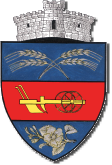 COMUNA DRĂGOIEȘTI, CUI 4441190Localitatea Măzănăești,  Nr. 97,Cod poştal  727219, Suceava, RomâniaTel: +(40)230206201;   Fax: +(40)230551580.e-mail: primariadragoiesti@yahoo.com